Universidade Federal do ParanáSetor de Educação Profissional e TecnológicaNomes:________________________________________________________________________________________________________________________Atividade “Período entre guerras e guerra fria”Grupo 03 - década de 1980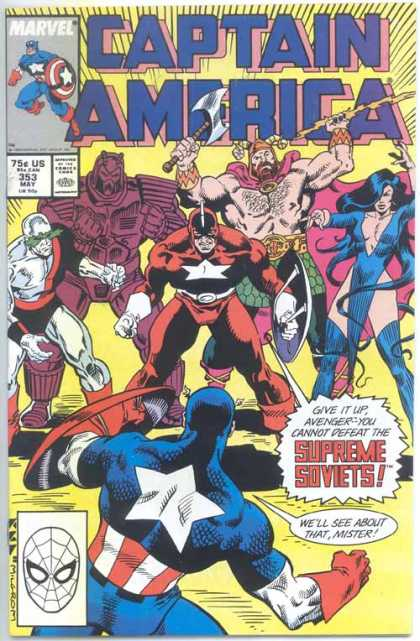 Na capa acima o Capitão América aparece diante dos Sovietes Supremos, prestes a bater de frente com eles. Considerando essa capa e analisando as falas apresentadas nos balões1. O fato do Capitão América, ao confrontar inimigos soviéticos, estar assumindo uma postura favorável à Guerra Fria. O que foi a Guerra Fria?____________________________________________________________________________________________________________________________________________________________________________________________________________________________________________________________2. Disputando a hegemonia mundial, os E.U.A. e a U.R.S.S. concorriam em 3 áreas com maior assiduidade. Quais essas áreas? Ainda temos resquícios dessa competição? ___________________________________________________________________________________________________________________________________________________________________________________________________________________________________________________________________________________________________________________________